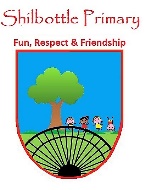 00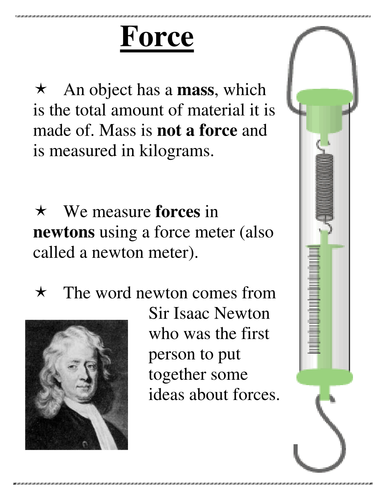 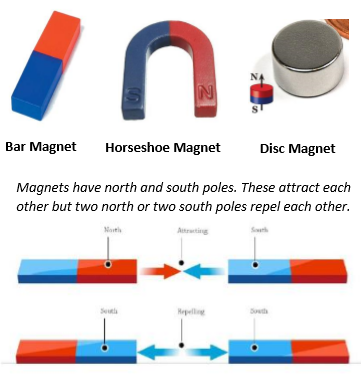 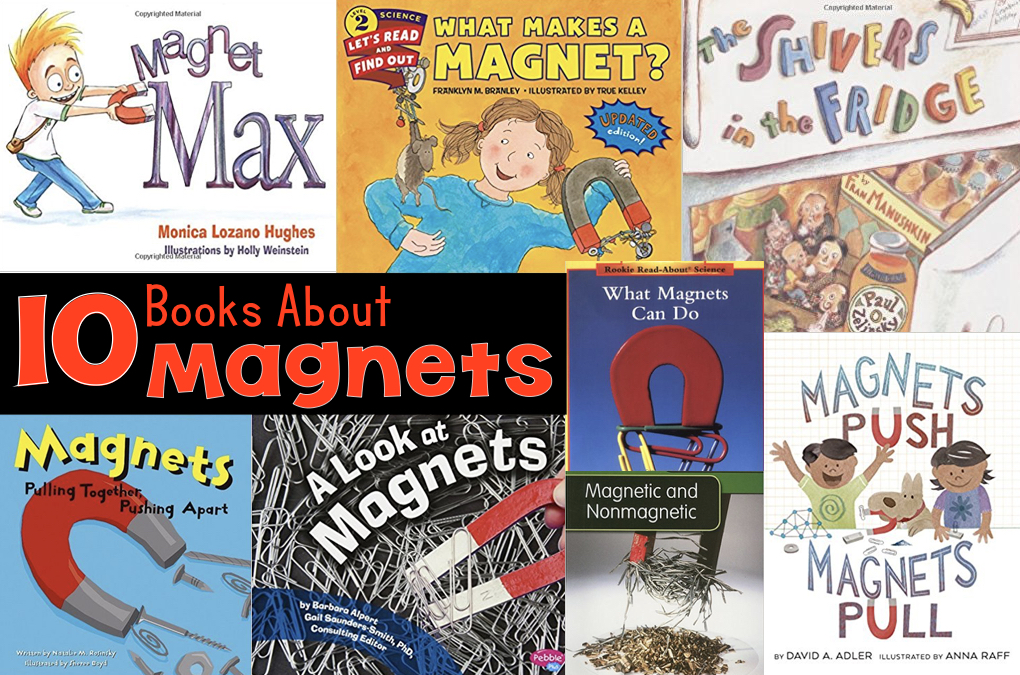 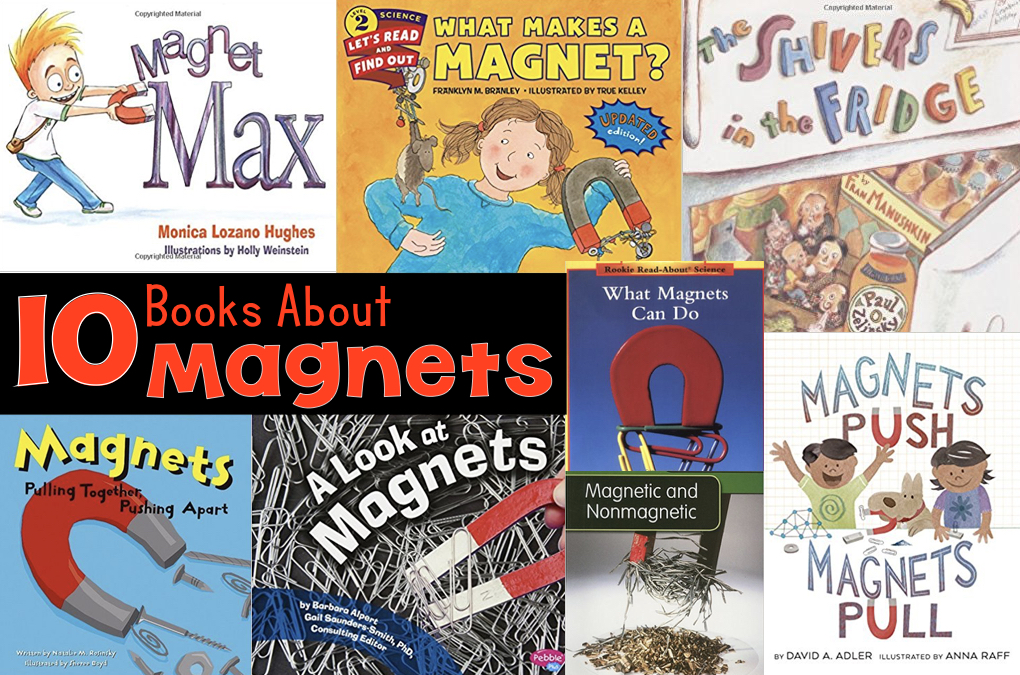 VocabularyMeaningaccelerationAn increase in the rate or speed of something.attractTo pull towards.  Opposite of repel.balanced forceTwo forces of equal size acting in opposite directions.contact forceA force that requires physical contact to occur e.g. kicking a ball.force A push or pull on an object which can cause it to move, change speed, direction or shape.  Measured in Newtons (N).frictionThe resistance of motion when one object rubs against another.  gravityThe area around a large object when a weight can be felt.massThe amount of matter contained in an object.  Measured in units such as g, kg.magnetA material or object that produces a magnetic field.  It attracts or repels magnetic objects, including iron.propelThe act of driving or pushing forward.repelTo push away.  Opposite of attract.weightThe force due to gravity on objects.